Legal framework This policy has been drawn up on the basis of legislation, policy and guidance that seeks to protect children in England. Summaries of the key legislation and guidance are available on:  Online abuse learning.nspcc.org.uk/child-abuse-and-neglect/online-abuse  Bullying learning.nspcc.org.uk/child-abuse-and-neglect/bullying  Child protection learning.nspcc.org.uk/child-protection-systemWe believe that:  Children and young people should never experience abuse of any kind  Children should be able to use the internet for education and personal development, but safeguards need to be in place to ensure they are kept safe at all times. We recognise that:  The online world provides everyone with many opportunities; however, it can also present risks and challenges  We have a duty to ensure that all children, young people and adults involved in our organisation are protected from potential harm online  We have a responsibility to help keep children and young people safe online, whether or not they are using Rosewood School’s network and devices  All children, regardless of age, disability, gender reassignment, race, religion or belief, sex or sexual orientation, have the right to equal protection from all types of harm or abuse  Working in partnership with children, young people, their parents, carers and other agencies is essential in promoting young people’s welfare and in helping young people to be responsible in their approach to online safety. We will seek to keep children and young people safe by:  Appointing an online safety coordinator. Providing clear and specific directions to staff and volunteers on how to behave online through our behaviour code for adults  Supporting and encouraging the young people using our service to use the internet, social media and mobile phones in a way that keeps them safe and shows respect for others  Supporting and encouraging parents and carers to do what they can to keep their children safe online  Continue to use online safety agreement for use with young people and their parents/carers  Continue to use clear and robust procedures to enable us to respond appropriately to any incidents of inappropriate online behaviour, whether by an adult or a child/young person. Reviewing and updating the security of our information systems regularly  Ensuring that user names, logins, email accounts and passwords are used effectively  Ensuring personal information about the adults and children who are involved in our organisation is held securely and shared only as appropriate  Ensuring that images of children, young people and families are used only after their written permission has been obtained, and only for the purpose for which consent has been given  Providing supervision, support and training for staff, volunteers and parents/carers about online safety  Examining and risk assessing any social media platforms and new technologies before they are used within the organisation. Continue to stay abreast of changes to KCSiE and update policy accordingly.If online abuse occurs, we will respond to it by:  Having clear and robust safeguarding procedures in place for responding to abuse (including online abuse)  Providing support and training for all staff and volunteers on dealing with all forms of abuse, including bullying/cyberbullying, emotional abuse, sexting, sexual abuse and sexual exploitation  Making sure our response takes the needs of the person experiencing abuse, any bystanders and our organisation as a whole into account  Reviewing the plan developed to address online abuse at regular intervals, in order to ensure that any problems have been resolved in the long term. Related policies and procedures This policy statement should be read alongside our organisational policies and procedures, including:  Child protection  Procedures for responding to concerns about a child or young person’s wellbeing  Dealing with allegations of abuse made against a child or young person  Managing allegations against staff and volunteers  Code of conduct for staff and volunteers  Anti-bullying policy and proceduresPhotography and image sharing guidanceMobile Device PolicyAll risk assessments and registers have been updated implementing new legislations outlined by Government and KCSiE September 2023 on filtering and monitoring.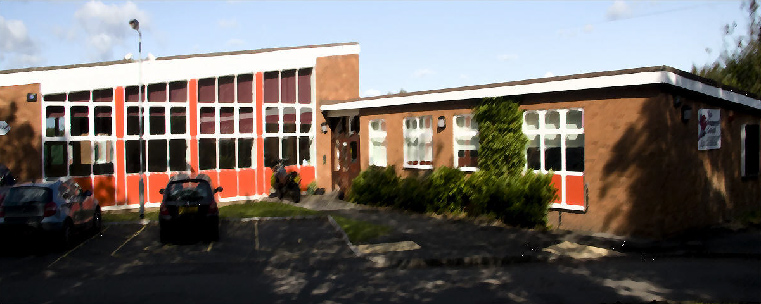 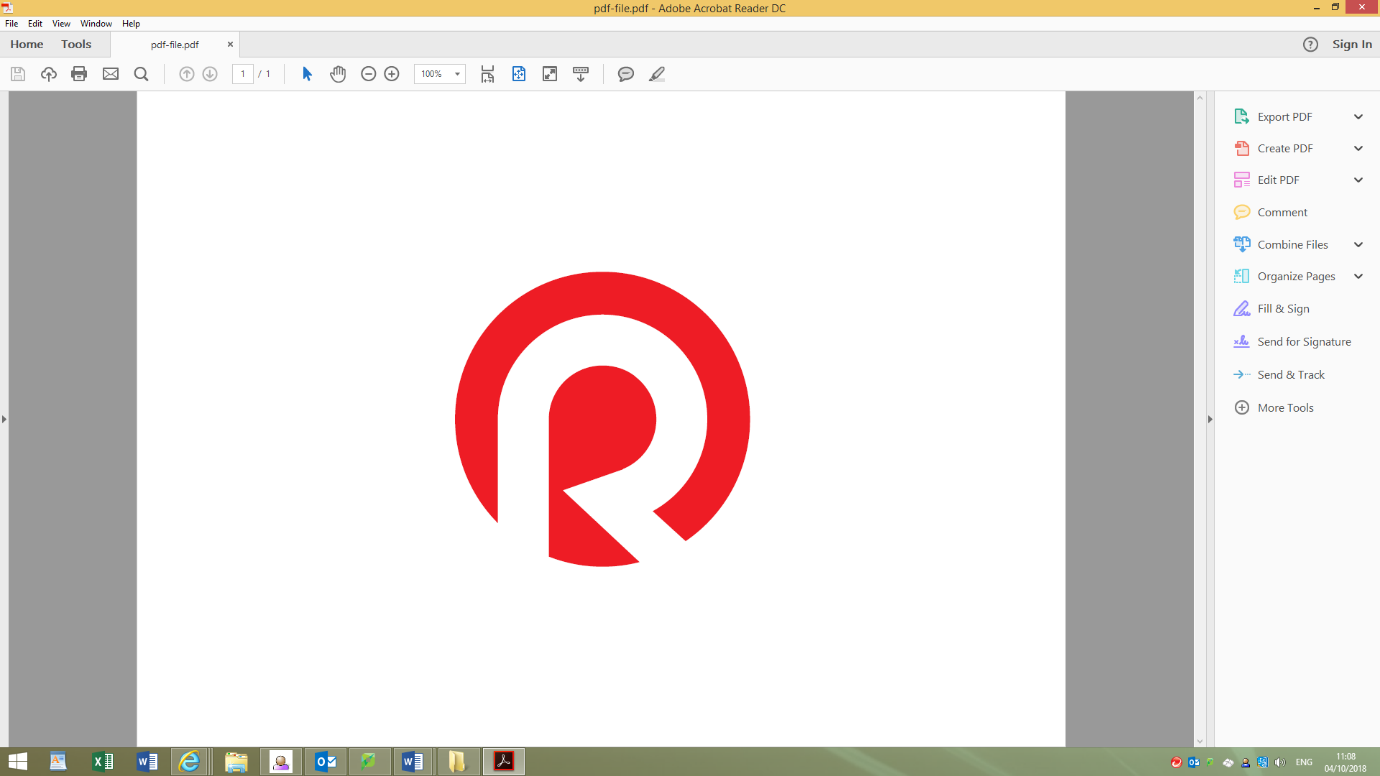 